FORMULARIO DE INSCRIPCIÓNNOMBRE ARTISTA/COLECTIVO: 
TÍTULO DEL ESPECTÁCULO: 
ENLACE A OBRA COMPLETA: 
ESPECTÁCULO DE NUEVA CREACIÓN:SÍ /  NOCIUDAD:MODALIDAD(ES):TEATRO DANZAMÚSICACIRCOPOESÍA PERFORMATIVAARTE DE ACCIÓNMAGIAARTES PLÁSTICAS EN DIRECTODURACIÓN:15’-20’ 45’-60’NÚMERO DE COMPONENTES:1 /  2 / 3 / 4CACHÉ (CON IMPUESTOS INCLUIDOS):TIEMPO DE MONTAJE:TIEMPO DE DESMONTAJE:NECESIDADES TÉCNICAS (ESPECIFICAR RIDER SI ES NECESARIO):BREVE DESCRIPCIÓN DEL ESPECTÁCULO:BREVE BIOGRAFÍA:ENLACES A WEB, RRSS, ETC.:RELLENAR POR CADA PARTICIPANTENOMBRE COMPLETO:EDAD:DNIFUNCIÓN DENTRO DEL ESPECTÁCULO:CORREO ELECTRÓNICO:TFNO: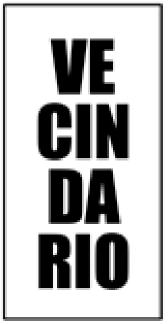 